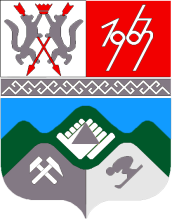 КЕМЕРОВСКАЯ ОБЛАСТЬМУНИЦИПАЛЬНОЕ ОБРАЗОВАНИЕ «ТАШТАГОЛЬСКИЙ МУНИЦИПАЛЬНЫЙ РАЙОН»СОВЕТ НАРОДНЫХ ДЕПУТАТОВ ТАШТАГОЛЬСКОГО МУНИЦИПАЛЬНОГО РАЙОНАРЕШЕНИЕот « 18 » апреля 2017 года № 251-ррПринято Советом  народных депутатовТаштагольского муниципального районаот 18 апреля 2017 годаО  внесении  изменений в  решение Совета народных  депутатов Таштагольского  муниципального  района № 205-рр от 28 июня 2016 года « О приведении  размера платы граждан за  коммунальные  услуги в  соответствие с  установленным предельным (максимальным) индексом  для  населения Таштагольского  муниципального  района» В связи  с изменением с 01.01.2017 года экономически обоснованных тарифов  для  ресурсоснабжающей  организации, оказывающей услуги «холодное  водоснабжение», «водоотведение», в связи с реорганизацией  ресурсоснабжающей организации, оказывающей услуги «отопление»,  «горячее  водоснабжение» на территории  муниципального образования «Таштагольский  муниципальный  район», в  целях приведения размера платы за коммунальные услуги на территории муниципального образования «Таштагольский муниципальный район» в  соответствие с экономически обоснованными тарифами, Совет народных депутатов Таштагольского муниципального района, РЕШИЛ:1. Внести изменения в решение Совета народных депутатов Таштагольского муниципального  района от 28 июня 2016 года № 205-рр «О приведении размера платы  граждан за  коммунальные услуги в  соответствие с установленным предельным (максимальным) индексом для  населения Таштагольского муниципального  района», следующего содержания:Приложение № 1 изложить в  новой  редакции, согласно приложению № 1 настоящего  решения; Приложение № 2 изложить в  новой  редакции, согласно Приложению № 2 настоящего  решения; Приложение № 3 изложить в  новой  редакции, согласно приложению № 3 настоящего  решения; Приложение № 4 изложить в  новой  редакции, согласно приложению № 4 настоящего  решения. 2. Настоящее Решение опубликовать в газете «Красная Шория» и разместить на официальном сайте администрации Таштагольского муниципального района в информационно-телекоммуникационной сети «Интернет».3. Контроль  за исполнением решения возложить на  заместителя главы Таштагольского  муниципального района по  жилищно - коммунальному хозяйству Малыгина С.С.4. Настоящее Решение распространяется на правоотношения, возникшие с 01.01.2017 г.Глава Таштагольского муниципального района                                                           В. Н. МакутаПредседатель Совета народных депутатов  Таштагольского муниципального района                               И. Г. АзаренокПриложение № 1 к решению Совета народных депутатов Таштагольского муниципального района № 251-рр от 18 апреля 2017 года                                                                                         Размер платы для населения за услугу «холодное водоснабжение» в зависимости от степени благоустройства жилья, ресурсоснабжающей организации и территорииПриложение № 2 к решению Совета народных депутатов Таштагольского муниципального района № 251-ррот 18 апреля 2017 года   Размер платы для населения за услугу «водоотведение» в зависимости от степени благоустройства жилья, ресурсоснабжающей организации и территорииПриложение № 3 к решению Совета народных депутатов Таштагольского муниципального района № 251- ррот 18 апреля 2017 года   Размер платы для населения за услугу «горячее водоснабжение» в зависимости от степени благоустройства жилья, года постройки, ресурсоснабжающей организации и территорииПриложение № 4 к решению Совета народных депутатов Таштагольского муниципального района № 251-ррот 18 апреля 2017 года   Размер платы для населения за услугу «отопление» в зависимости от этажности, года постройки, ресурсоснабжающей организации и территории*Примечание: В случае превышения размера платы для населения за услугу «отопление» сверх одноставочного тарифа на тепловую энергию для ООО «Южно-Кузбасская энергетическая компания», реализуемую на потребительском рынке Таштагольского муниципального района, установленным Постановлением региональной энергетической комиссии Кемеровской области № 679 от 20.12.2016г., исчисленным исполнителем для каждого многоквартирного и жилого дома в пересчёте из двухставочного тарифа, применять при расчетах с населением исчисленный одноставочный тариф. № п/пВиды услугСтоимость в руб. (с учетом НДС)Поставщик ООО «УК ЖКХ»:Жилые дома с различными видами благоустройстваСтоимость . холодной воды при наличии или отсутствии (по нормативу) индивидуального прибора учета холодного водоснабженияг. ТАШТАГОЛ, п.г.т. СПАССК15,56Стоимость . холодной воды при наличии или отсутствии (по нормативу) индивидуального прибора учета холодного водоснабженияп.г.т. КАЗЖилые дома с различными видами благоустройства27,27п.г.т. ШЕРЕГЕШЖилые дома с различными видами благоустройства 15,77п.г.т. МУНДЫБАШЖилые дома с различными видами благоустройства10,58п.г.т. ТЕМИРТАУЖилые дома с различными видами благоустройства27,27№ п/пВиды услугСтоимость в руб. (с учетом НДС)1Поставщик ООО «УК ЖКХ»:Жилые дома с различными видами благоустройства:Стоимость . при наличии или отсутствии (по нормативу) индивидуального прибора учета холодного водоснабжения и (или) горячего водоснабжения1.1г. ТАШТАГОЛ, п.г.т. СПАССК10,63Жилые дома с различными видами благоустройства:Стоимость . при наличии или отсутствии (по нормативу) индивидуального прибора учета холодного водоснабжения и (или) горячего водоснабжения2.1п.г.т. КАЗ20,812.2п.г.т. ШЕРЕГЕШ17,122.3п.г.т. МУНДЫБАШ16,082.4п.г.т. ТЕМИРТАУ12,07№ п/пВиды услугСтоимость в руб. (с учетом НДС)Поставщик ООО «Южно-Кузбасская энергетическая компания»:Жилые дома, с различными видами благоустройства:Стоимость 1 куб. м. горячей воды при наличии или отсутствии (по нормативу) индивидуального прибора учета горячего водоснабженияг. ТАШТАГОЛ, кроме ул. Матросова, Калинина, Энергетиков88,79г. ТАШТАГОЛ: ул. Матросова, Калинина, п.г.т. СПАССК100,48г. ТАШТАГОЛ: ул. Энергетиков53,96Поставщик ООО «Шалым» (НДС не облагается):г. ТАШТАГОЛ: ул. Геологическая100,48Поставщик ООО «Южно-Кузбасская энергетическая компания»:1Жилые дома, с различными видами благоустройства:1.1Стоимость 1 куб. м. горячей воды при наличии или отсутствии (по нормативу) индивидуального прибора учета горячего водоснабженияп.г.т. КАЗ69,46п.г.т. ШЕРЕГЕШ75,16п.г.т. МУНДЫБАШ75,79Поставщик ООО «Теплоснабжение» (НДС не облагается):1Жилые дома, с различными видами благоустройства:1.1Стоимость 1 куб. м. горячей воды при наличии или отсутствии (по нормативу) индивидуального прибора учета горячего водоснабженияп.г.т. МУНДЫБАШ102,38п.г.т. ТЕМИРТАУ101,79№ п/пВиды услугСтоимость в руб. (с учетом НДС) за 1 Гкал.Стоимость в руб. (с учетом НДС) на 1 кв. м в мес.*Поставщик ООО «Южно-Кузбасская энергетическая компания»:г. ТАШТАГОЛ, кроме ул. Матросова, Калинина, Энергетиков1Жилые дома до 1999 года постройки1.11-одноэтажные (при нормативе 0,0361 Гкал на 1 кв.м.площади жилья)650,4223,481.22-двухэтажные (при нормативе 0,0360 Гкал на 1 кв.м.площади жилья)659,4423,741.33-4-хэтажные (при нормативе 0,0225 Гкал на 1 кв.м.площади жилья)1055,1123,741.45-9-тиэтажные (при нормативе 0,0201 Гкал на 1 кв.м.площади жилья)1181,0923,742Жилые дома после 1999 года постройки2.11-одноэтажные (при нормативе 0,0157 Гкал на 1 кв.м.площади жилья)1488,5423,372.22-двухэтажные (при нормативе 0,0144 Гкал на 1 кв.м.площади жилья)1488,1921,432.33-трехэтажные (при нормативе 0,0145 Гкал на 1 кв.м.площади жилья)1488,2821,582.44,5-тиэтажные (при нормативе 0,0126 Гкал на 1 кв.м.площади жилья)1488,8918,762.59-тиэтажные (при нормативе 0,0112 Гкал на 1 кв.м.площади жилья)1483,0416,61г. ТАШТАГОЛ: ул. Матросова, Калинина, п.г.т. СПАССК1Жилые дома до 1999 года постройки1.11-одноэтажные (при нормативе 0,0361 Гкал на 1 кв.м.площади жилья)756,2327,301.22-двухэтажные (при нормативе 0,0360 Гкал на 1 кв.м.площади жилья)758,3327,301.33-4х-этажные (при нормативе 0,0225 Гкал на 1 кв.м.площади жилья)1213,3327,301.45-9-тиэтажные (при нормативе 0,0201 Гкал на 1 кв.м.площади жилья)1358,2127,302Жилые дома после 1999 года постройки2.11-одноэтажные (при нормативе 0,0157 Гкал на 1 кв.м.площади жилья)1738,8527,302.22-двухэтажные (при нормативе 0,0144 Гкал на 1 кв.м.площади жилья)1895,8327,302.33-трехэтажные (при нормативе 0,0145 Гкал на 1 кв.м.площади жилья)1882,7627,302.44,5-тиэтажные (при нормативе 0,0126 Гкал на 1 кв.м.площади жилья)2166,6727,302.59-тиэтажные (при нормативе 0,0112 Гкал на 1 кв.м.площади жилья)2437,5027,30г. ТАШТАГОЛ: ул. Энергетиков1Жилые дома до 1999 года постройки1.11-одноэтажные (при нормативе 0,0361 Гкал на 1 кв.м.площади жилья)361,5013,05Поставщик ООО «Шалым» (НДС не облагается):г. ТАШТАГОЛ: ул. Геологическая1Жилые дома до 1999 года постройки1.11-одноэтажные (при нормативе 0,0361 Гкал на 1 кв.м.площади жилья)756,2327,301.22-двухэтажные (при нормативе 0,0360 Гкал на 1 кв.м.площади жилья)758,3327,302Жилые дома после 1999 года постройки2.11-одноэтажные (при нормативе 0,0157 Гкал на 1 кв.м.площади жилья)1738,8527,302.22-двухэтажные (при нормативе 0,0144 Гкал на 1 кв.м.площади жилья)1895,8327,30*Поставщик ООО «Южно-Кузбасская энергетическая компания»:г. КАЗ1Жилые дома до 1999 года постройки1.11-одноэтажные (при нормативе 0,0361 Гкал на 1 кв.м.площади жилья)473,4117,091.22-двухэтажные (при нормативе 0,0360 Гкал на 1 кв.м.площади жилья)474,7217,091.33-4-хэтажные (при нормативе 0,0225 Гкал на 1 кв.м.площади жилья)759,5517,091.45-9-тиэтажные (при нормативе 0,0201 Гкал на 1 кв.м.площади жилья)850,2517,092Жилые дома после 1999 года постройки2.11-одноэтажные (при нормативе 0,0157 Гкал на 1 кв.м.площади жилья)963,6915,132.22-двухэтажные (при нормативе 0,0144 Гкал на 1 кв.м.площади жилья)963,1913,872.33-трехэтажные (при нормативе 0,0145 Гкал на 1 кв.м.площади жилья)964,1413,98г. ШЕРЕГЕШ1Жилые дома до 1999 года постройки1.11-одноэтажные (при нормативе 0,0361 Гкал на 1 кв.м.площади жилья)534,0719,281.22-двухэтажные (при нормативе 0,0360 Гкал на 1 кв.м.площади жилья)535,5619,281.33-4-хэтажные (при нормативе 0,0225 Гкал на 1 кв.м.площади жилья)856,8919,281.45-9-тиэтажные (при нормативе 0,0201 Гкал на 1 кв.м.площади жилья)959,2019,282Жилые дома после 1999 года постройки2.11-одноэтажные (при нормативе 0,0157 Гкал на 1 кв.м.площади жилья)963,6915,132.22-двухэтажные (при нормативе 0,0144 Гкал на 1 кв.м.площади жилья)963,8913,882.33-трехэтажные (при нормативе 0,0145 Гкал на 1 кв.м.площади жилья)964,1413,982.44,5-тиэтажные (при нормативе 0,0126 Гкал на 1 кв.м.площади жилья)963,4912,142.59-тиэтажные (при нормативе 0,0112 Гкал на 1 кв.м.площади жилья)964,2910,802.610-тиэтажные (при нормативе 0,0111 Гкал на 1 кв.м.площади жилья)963,9610,70п.г.т. МУНДЫБАШ1Жилые дома до 1999 года постройки1.11-одноэтажные (при нормативе 0,0361 Гкал на 1 кв.м.площади жилья)509,1418,381.22-двухэтажные (при нормативе 0,0360 Гкал на 1 кв.м.площади жилья)510,5618,381.33-4-хэтажные (при нормативе 0,0225 Гкал на 1 кв.м.площади жилья)816,8918,381.45-9-тиэтажные (при нормативе 0,0201 Гкал на 1 кв.м.площади жилья)914,4218,382Жилые дома после 1999 года постройки2.11-одноэтажные (при нормативе 0,0157 Гкал на 1 кв.м.площади жилья)963,6915,132.22-двухэтажные (при нормативе 0,0144 Гкал на 1 кв.м.площади жилья)963,1913,872.33-трехэтажные (при нормативе 0,0145 Гкал на 1 кв.м.площади жилья)964,1413,982.44,5-тиэтажные (при нормативе 0,0126 Гкал на 1 кв.м.площади жилья)963,4912,14Поставщик ООО «Теплоснабжение» (НДС не облагается):п.г.т. МУНДЫБАШ1Жилые дома до 1999 года постройки1.11-одноэтажные (при нормативе 0,0361 Гкал на 1 кв.м.площади жилья)638,5023,051.22-двухэтажные (при нормативе 0,0360 Гкал на 1 кв.м.площади жилья)640,2823,05п.г.т. ТЕМИРТАУ1Жилые дома до 1999 года постройки1.11-одноэтажные (при нормативе 0,0361 Гкал на 1 кв.м.площади жилья)644,8823,281.22-двухэтажные (при нормативе 0,0360 Гкал на 1 кв.м.площади жилья)646,6723,281.33-4-хэтажные (при нормативе 0,0225 Гкал на 1 кв.м.площади жилья)1034,6723,281.45-тиэтажные (при нормативе 0,0201 Гкал на 1 кв.м.площади жилья)1158,2123,282Жилые дома после 1999 года постройки2.11-одноэтажные (при нормативе 0,0157 Гкал на 1 кв.м.площади жилья)1482,8023,282.22-двухэтажные (при нормативе 0,0144 Гкал на 1 кв.м.площади жилья)1616,6723,282.33-трехэтажные (при нормативе 0,0145 Гкал на 1 кв.м.площади жилья)1605,5223,282.44,5-тиэтажные (при нормативе 0,0126 Гкал на 1 кв.м.площади жилья)1847,6223,282.59-тиэтажные (при нормативе 0,0112 Гкал на 1 кв.м.площади жилья)2078,5723,282.610-тиэтажные (при нормативе 0,0111 Гкал на 1 кв.м.площади жилья)2097,3023,28